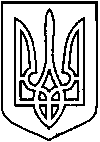 СЄВЄРОДОНЕЦЬКА МІСЬКА ВІЙСЬКОВО-ЦИВІЛЬНА АДМІНІСТРАЦІЯ  СЄВЄРОДОНЕЦЬКОГО РАЙОНУ  ЛУГАНСЬКОЇ  ОБЛАСТІРОЗПОРЯДЖЕННЯкерівника Сєвєродонецької міської  військово-цивільної адміністрації«     » ______ 202_  року                                                                         №_____     Про встановлення надбавки за складність, напруженість у роботі на 2022 рік   директору Сєвєродонецького дитячо-юнацького комплексу «Юність» ХАЧАТУРОВУ Рубену Сергійовичу Керуючись Законами України «Про військово-цивільні адміністрації»,   «Про місцеве самоврядування в Україні», на підставі  абзацу 2 пункту 3.1                          розділу 3 «Умови матеріального забезпечення керівника» Контракту                               про призначення на посаду директора комплексної позашкільної навчально-виховної установи «Сєвєродонецький дитячо-юнацький комплекс «Юність»                    від 23.01.2020, враховуючи службову записку заступника керівника Сєвєродонецької міської військово-цивільної адміністрації Сєвєродонецького району Луганської області Олега КУЗЬМІНОВА, яка зареєстрована загальним відділом Сєвєродонецької міської  військово-цивільної адміністрації 30.12.2021 сл.з. 524,                    ВСТАНОВИТИ директору Сєвєродонецького дитячо-юнацького комплексу «Юність»  ХАЧАТУРОВУ Рубену Сергійовичу на 2022 рік надбавку за складність, напруженість у роботі у розмірі 50 відсотків  посадового окладу в межах фонду заробітної плати за рахунок коштів закладу. Дане розпорядження підлягає оприлюдненню. Контроль за виконанням цього розпорядження покладаю на                             заступника керівника Сєвєродонецької міської військово-цивільної адміністрації Олега КУЗЬМІНОВА.Керівник Сєвєродонецької міськоївійськово-цивільної адміністрації 			      Олександр СТРЮК